YOUR LABORATORY NAME AND LOGO HERESTANDARD OPERATING PROCEDURE (SOP) #1SOP #: 1TITLE:        Author:       Date of creation:          Date of last review:                                              Date of last revision:       Author:       Date of creation:          Date of last review:                                              Date of last revision:Principal InvestigatorLocation Designated Area1. This standard operating procedure (SOP) is for1. This standard operating procedure (SOP) is forSpecify the chemicals, class of chemicals, process, routine lab work, equipment, or technique for which the SOP is written. Examples:Handling and use of  (i.e., HF, Arsine, Gold nanoparticles), Handling and use of (flammable solvents, corrosives, peroxide formers, emits flammable gases, cryogens) process (i.e., hydrogenation, ammonia decomposition, multi-step synthesis, chemical vapor deposition)routine lab work (i.e., glassware handling, preparation and use of base/acid bath, preparation of aqua regia or piranha)equipment or technique (i.e., glove box, Schlenk line, Parr reactor, gas chromatograph)Specify the chemicals, class of chemicals, process, routine lab work, equipment, or technique for which the SOP is written. Examples:Handling and use of  (i.e., HF, Arsine, Gold nanoparticles), Handling and use of (flammable solvents, corrosives, peroxide formers, emits flammable gases, cryogens) process (i.e., hydrogenation, ammonia decomposition, multi-step synthesis, chemical vapor deposition)routine lab work (i.e., glassware handling, preparation and use of base/acid bath, preparation of aqua regia or piranha)equipment or technique (i.e., glove box, Schlenk line, Parr reactor, gas chromatograph)2. Chemicals, process, experiment, or equipment description2. Chemicals, process, experiment, or equipment descriptionBriefly describe the chemicals, process, equipment, or task.  Include volume and concentration of chemicals, how long each experiment or procedure runs, how frequently it will be conducted, and general work hours.Briefly describe the chemicals, process, equipment, or task.  Include volume and concentration of chemicals, how long each experiment or procedure runs, how frequently it will be conducted, and general work hours.3. Hazards, risks, and controls3. Hazards, risks, and controlsIdentify all hazardous materials, equipment, conditions and other operational hazards, the risks involved and the controls implemented to reduce risks to an acceptable level. The following (EXAMPLE ONLY) hazard and risk assessment is for an ammonia decomposition reaction.We have identified the following hazards and risks and have implemented corresponding controls to enable safe conduct of the proposed experiment or activity:Identify all hazardous materials, equipment, conditions and other operational hazards, the risks involved and the controls implemented to reduce risks to an acceptable level. The following (EXAMPLE ONLY) hazard and risk assessment is for an ammonia decomposition reaction.We have identified the following hazards and risks and have implemented corresponding controls to enable safe conduct of the proposed experiment or activity:4. Step-by-step Methodology (Note precautions in blue)4. Step-by-step Methodology (Note precautions in blue)Provide a sequential, detailed description of task, procedure, or experiment. For each step, include all applicable safety equipment and safety precautions. Specify temperature, pressure, and other conditions required in the experiment. Include schematics, diagrams and/ or photos for complex setups.EXAMPLE ONLY: The following methodology is for an ammonia decomposition reaction.Provide a sequential, detailed description of task, procedure, or experiment. For each step, include all applicable safety equipment and safety precautions. Specify temperature, pressure, and other conditions required in the experiment. Include schematics, diagrams and/ or photos for complex setups.EXAMPLE ONLY: The following methodology is for an ammonia decomposition reaction.Provide a sequential, detailed description of task, procedure, or experiment. For each step, include all applicable safety equipment and safety precautions. Specify temperature, pressure, and other conditions required in the experiment. Include schematics, diagrams and/ or photos for complex setups.EXAMPLE ONLY: The following methodology is for an ammonia decomposition reaction.Provide a sequential, detailed description of task, procedure, or experiment. For each step, include all applicable safety equipment and safety precautions. Specify temperature, pressure, and other conditions required in the experiment. Include schematics, diagrams and/ or photos for complex setups.EXAMPLE ONLY: The following methodology is for an ammonia decomposition reaction.Provide a sequential, detailed description of task, procedure, or experiment. For each step, include all applicable safety equipment and safety precautions. Specify temperature, pressure, and other conditions required in the experiment. Include schematics, diagrams and/ or photos for complex setups.EXAMPLE ONLY: The following methodology is for an ammonia decomposition reaction.Provide a sequential, detailed description of task, procedure, or experiment. For each step, include all applicable safety equipment and safety precautions. Specify temperature, pressure, and other conditions required in the experiment. Include schematics, diagrams and/ or photos for complex setups.EXAMPLE ONLY: The following methodology is for an ammonia decomposition reaction.Provide a sequential, detailed description of task, procedure, or experiment. For each step, include all applicable safety equipment and safety precautions. Specify temperature, pressure, and other conditions required in the experiment. Include schematics, diagrams and/ or photos for complex setups.EXAMPLE ONLY: The following methodology is for an ammonia decomposition reaction.Provide a sequential, detailed description of task, procedure, or experiment. For each step, include all applicable safety equipment and safety precautions. Specify temperature, pressure, and other conditions required in the experiment. Include schematics, diagrams and/ or photos for complex setups.EXAMPLE ONLY: The following methodology is for an ammonia decomposition reaction.Provide a sequential, detailed description of task, procedure, or experiment. For each step, include all applicable safety equipment and safety precautions. Specify temperature, pressure, and other conditions required in the experiment. Include schematics, diagrams and/ or photos for complex setups.EXAMPLE ONLY: The following methodology is for an ammonia decomposition reaction.Provide a sequential, detailed description of task, procedure, or experiment. For each step, include all applicable safety equipment and safety precautions. Specify temperature, pressure, and other conditions required in the experiment. Include schematics, diagrams and/ or photos for complex setups.EXAMPLE ONLY: The following methodology is for an ammonia decomposition reaction.Provide a sequential, detailed description of task, procedure, or experiment. For each step, include all applicable safety equipment and safety precautions. Specify temperature, pressure, and other conditions required in the experiment. Include schematics, diagrams and/ or photos for complex setups.EXAMPLE ONLY: The following methodology is for an ammonia decomposition reaction.Provide a sequential, detailed description of task, procedure, or experiment. For each step, include all applicable safety equipment and safety precautions. Specify temperature, pressure, and other conditions required in the experiment. Include schematics, diagrams and/ or photos for complex setups.EXAMPLE ONLY: The following methodology is for an ammonia decomposition reaction.Provide a sequential, detailed description of task, procedure, or experiment. For each step, include all applicable safety equipment and safety precautions. Specify temperature, pressure, and other conditions required in the experiment. Include schematics, diagrams and/ or photos for complex setups.EXAMPLE ONLY: The following methodology is for an ammonia decomposition reaction.Provide a sequential, detailed description of task, procedure, or experiment. For each step, include all applicable safety equipment and safety precautions. Specify temperature, pressure, and other conditions required in the experiment. Include schematics, diagrams and/ or photos for complex setups.EXAMPLE ONLY: The following methodology is for an ammonia decomposition reaction.Provide a sequential, detailed description of task, procedure, or experiment. For each step, include all applicable safety equipment and safety precautions. Specify temperature, pressure, and other conditions required in the experiment. Include schematics, diagrams and/ or photos for complex setups.EXAMPLE ONLY: The following methodology is for an ammonia decomposition reaction.Provide a sequential, detailed description of task, procedure, or experiment. For each step, include all applicable safety equipment and safety precautions. Specify temperature, pressure, and other conditions required in the experiment. Include schematics, diagrams and/ or photos for complex setups.EXAMPLE ONLY: The following methodology is for an ammonia decomposition reaction.Provide a sequential, detailed description of task, procedure, or experiment. For each step, include all applicable safety equipment and safety precautions. Specify temperature, pressure, and other conditions required in the experiment. Include schematics, diagrams and/ or photos for complex setups.EXAMPLE ONLY: The following methodology is for an ammonia decomposition reaction.Provide a sequential, detailed description of task, procedure, or experiment. For each step, include all applicable safety equipment and safety precautions. Specify temperature, pressure, and other conditions required in the experiment. Include schematics, diagrams and/ or photos for complex setups.EXAMPLE ONLY: The following methodology is for an ammonia decomposition reaction.Provide a sequential, detailed description of task, procedure, or experiment. For each step, include all applicable safety equipment and safety precautions. Specify temperature, pressure, and other conditions required in the experiment. Include schematics, diagrams and/ or photos for complex setups.EXAMPLE ONLY: The following methodology is for an ammonia decomposition reaction.Provide a sequential, detailed description of task, procedure, or experiment. For each step, include all applicable safety equipment and safety precautions. Specify temperature, pressure, and other conditions required in the experiment. Include schematics, diagrams and/ or photos for complex setups.EXAMPLE ONLY: The following methodology is for an ammonia decomposition reaction.Provide a sequential, detailed description of task, procedure, or experiment. For each step, include all applicable safety equipment and safety precautions. Specify temperature, pressure, and other conditions required in the experiment. Include schematics, diagrams and/ or photos for complex setups.EXAMPLE ONLY: The following methodology is for an ammonia decomposition reaction.Provide a sequential, detailed description of task, procedure, or experiment. For each step, include all applicable safety equipment and safety precautions. Specify temperature, pressure, and other conditions required in the experiment. Include schematics, diagrams and/ or photos for complex setups.EXAMPLE ONLY: The following methodology is for an ammonia decomposition reaction.Provide a sequential, detailed description of task, procedure, or experiment. For each step, include all applicable safety equipment and safety precautions. Specify temperature, pressure, and other conditions required in the experiment. Include schematics, diagrams and/ or photos for complex setups.EXAMPLE ONLY: The following methodology is for an ammonia decomposition reaction.Provide a sequential, detailed description of task, procedure, or experiment. For each step, include all applicable safety equipment and safety precautions. Specify temperature, pressure, and other conditions required in the experiment. Include schematics, diagrams and/ or photos for complex setups.EXAMPLE ONLY: The following methodology is for an ammonia decomposition reaction.Provide a sequential, detailed description of task, procedure, or experiment. For each step, include all applicable safety equipment and safety precautions. Specify temperature, pressure, and other conditions required in the experiment. Include schematics, diagrams and/ or photos for complex setups.EXAMPLE ONLY: The following methodology is for an ammonia decomposition reaction.Provide a sequential, detailed description of task, procedure, or experiment. For each step, include all applicable safety equipment and safety precautions. Specify temperature, pressure, and other conditions required in the experiment. Include schematics, diagrams and/ or photos for complex setups.EXAMPLE ONLY: The following methodology is for an ammonia decomposition reaction.Provide a sequential, detailed description of task, procedure, or experiment. For each step, include all applicable safety equipment and safety precautions. Specify temperature, pressure, and other conditions required in the experiment. Include schematics, diagrams and/ or photos for complex setups.EXAMPLE ONLY: The following methodology is for an ammonia decomposition reaction.Provide a sequential, detailed description of task, procedure, or experiment. For each step, include all applicable safety equipment and safety precautions. Specify temperature, pressure, and other conditions required in the experiment. Include schematics, diagrams and/ or photos for complex setups.EXAMPLE ONLY: The following methodology is for an ammonia decomposition reaction.Provide a sequential, detailed description of task, procedure, or experiment. For each step, include all applicable safety equipment and safety precautions. Specify temperature, pressure, and other conditions required in the experiment. Include schematics, diagrams and/ or photos for complex setups.EXAMPLE ONLY: The following methodology is for an ammonia decomposition reaction.Provide a sequential, detailed description of task, procedure, or experiment. For each step, include all applicable safety equipment and safety precautions. Specify temperature, pressure, and other conditions required in the experiment. Include schematics, diagrams and/ or photos for complex setups.EXAMPLE ONLY: The following methodology is for an ammonia decomposition reaction.Provide a sequential, detailed description of task, procedure, or experiment. For each step, include all applicable safety equipment and safety precautions. Specify temperature, pressure, and other conditions required in the experiment. Include schematics, diagrams and/ or photos for complex setups.EXAMPLE ONLY: The following methodology is for an ammonia decomposition reaction.Provide a sequential, detailed description of task, procedure, or experiment. For each step, include all applicable safety equipment and safety precautions. Specify temperature, pressure, and other conditions required in the experiment. Include schematics, diagrams and/ or photos for complex setups.EXAMPLE ONLY: The following methodology is for an ammonia decomposition reaction.Provide a sequential, detailed description of task, procedure, or experiment. For each step, include all applicable safety equipment and safety precautions. Specify temperature, pressure, and other conditions required in the experiment. Include schematics, diagrams and/ or photos for complex setups.EXAMPLE ONLY: The following methodology is for an ammonia decomposition reaction.Provide a sequential, detailed description of task, procedure, or experiment. For each step, include all applicable safety equipment and safety precautions. Specify temperature, pressure, and other conditions required in the experiment. Include schematics, diagrams and/ or photos for complex setups.EXAMPLE ONLY: The following methodology is for an ammonia decomposition reaction.5. Clean-up, decontamination, and waste disposal5. Clean-up, decontamination, and waste disposalIdentify the designated work area(s) and the necessary decontamination after completion of work. Identify and list all hazardous waste to be generated and appropriate disposal procedures. Include liquid and solid waste as well as gases and fumes vented out of the reaction system.Identify the designated work area(s) and the necessary decontamination after completion of work. Identify and list all hazardous waste to be generated and appropriate disposal procedures. Include liquid and solid waste as well as gases and fumes vented out of the reaction system.Identify the designated work area(s) and the necessary decontamination after completion of work. Identify and list all hazardous waste to be generated and appropriate disposal procedures. Include liquid and solid waste as well as gases and fumes vented out of the reaction system.Identify the designated work area(s) and the necessary decontamination after completion of work. Identify and list all hazardous waste to be generated and appropriate disposal procedures. Include liquid and solid waste as well as gases and fumes vented out of the reaction system.6. Special handling procedures, transport, and storage requirements6. Special handling procedures, transport, and storage requirementsDescribe special handling and storage requirements for hazardous materials used. Identify the location where the materials are to be stored. Describe secondary containment requirements and other precautions for transport between laboratory rooms.Describe special handling and storage requirements for hazardous materials used. Identify the location where the materials are to be stored. Describe secondary containment requirements and other precautions for transport between laboratory rooms.Describe special handling and storage requirements for hazardous materials used. Identify the location where the materials are to be stored. Describe secondary containment requirements and other precautions for transport between laboratory rooms.Describe special handling and storage requirements for hazardous materials used. Identify the location where the materials are to be stored. Describe secondary containment requirements and other precautions for transport between laboratory rooms.7. Emergency equipment and procedures7. Emergency equipment and proceduresIndicate the location of all safety equipment in the lab. The following is an example of procedures for potential incidents associated with the use of hydrogen and ammonia.Indicate the location of all safety equipment in the lab. The following is an example of procedures for potential incidents associated with the use of hydrogen and ammonia.8. Training requirements8. Training requirementsList the general and laboratory-specific training required for authorized users of this SOP. Remove items that do not apply.Chemical and Lab Safety Training (EH&S, Teams)Safe Use and Handling of Compressed Gases (EH&S, On-line)Review of chemical safety data sheet (Lab PI)Demonstrate proficiency on step-by step methodology including safety procedures (Lab PI)Demonstrate proficiency on executing emergency response procedures (Lab PI)                                                                                                                                                                                          Fire Safety (EH&S, In-person)Add othersList the general and laboratory-specific training required for authorized users of this SOP. Remove items that do not apply.Chemical and Lab Safety Training (EH&S, Teams)Safe Use and Handling of Compressed Gases (EH&S, On-line)Review of chemical safety data sheet (Lab PI)Demonstrate proficiency on step-by step methodology including safety procedures (Lab PI)Demonstrate proficiency on executing emergency response procedures (Lab PI)                                                                                                                                                                                          Fire Safety (EH&S, In-person)Add othersList the general and laboratory-specific training required for authorized users of this SOP. Remove items that do not apply.Chemical and Lab Safety Training (EH&S, Teams)Safe Use and Handling of Compressed Gases (EH&S, On-line)Review of chemical safety data sheet (Lab PI)Demonstrate proficiency on step-by step methodology including safety procedures (Lab PI)Demonstrate proficiency on executing emergency response procedures (Lab PI)                                                                                                                                                                                          Fire Safety (EH&S, In-person)Add othersList the general and laboratory-specific training required for authorized users of this SOP. Remove items that do not apply.Chemical and Lab Safety Training (EH&S, Teams)Safe Use and Handling of Compressed Gases (EH&S, On-line)Review of chemical safety data sheet (Lab PI)Demonstrate proficiency on step-by step methodology including safety procedures (Lab PI)Demonstrate proficiency on executing emergency response procedures (Lab PI)                                                                                                                                                                                          Fire Safety (EH&S, In-person)Add othersList the general and laboratory-specific training required for authorized users of this SOP. Remove items that do not apply.Chemical and Lab Safety Training (EH&S, Teams)Safe Use and Handling of Compressed Gases (EH&S, On-line)Review of chemical safety data sheet (Lab PI)Demonstrate proficiency on step-by step methodology including safety procedures (Lab PI)Demonstrate proficiency on executing emergency response procedures (Lab PI)                                                                                                                                                                                          Fire Safety (EH&S, In-person)Add othersList the general and laboratory-specific training required for authorized users of this SOP. Remove items that do not apply.Chemical and Lab Safety Training (EH&S, Teams)Safe Use and Handling of Compressed Gases (EH&S, On-line)Review of chemical safety data sheet (Lab PI)Demonstrate proficiency on step-by step methodology including safety procedures (Lab PI)Demonstrate proficiency on executing emergency response procedures (Lab PI)                                                                                                                                                                                          Fire Safety (EH&S, In-person)Add othersList the general and laboratory-specific training required for authorized users of this SOP. Remove items that do not apply.Chemical and Lab Safety Training (EH&S, Teams)Safe Use and Handling of Compressed Gases (EH&S, On-line)Review of chemical safety data sheet (Lab PI)Demonstrate proficiency on step-by step methodology including safety procedures (Lab PI)Demonstrate proficiency on executing emergency response procedures (Lab PI)                                                                                                                                                                                          Fire Safety (EH&S, In-person)Add othersList the general and laboratory-specific training required for authorized users of this SOP. Remove items that do not apply.Chemical and Lab Safety Training (EH&S, Teams)Safe Use and Handling of Compressed Gases (EH&S, On-line)Review of chemical safety data sheet (Lab PI)Demonstrate proficiency on step-by step methodology including safety procedures (Lab PI)Demonstrate proficiency on executing emergency response procedures (Lab PI)                                                                                                                                                                                          Fire Safety (EH&S, In-person)Add othersList the general and laboratory-specific training required for authorized users of this SOP. Remove items that do not apply.Chemical and Lab Safety Training (EH&S, Teams)Safe Use and Handling of Compressed Gases (EH&S, On-line)Review of chemical safety data sheet (Lab PI)Demonstrate proficiency on step-by step methodology including safety procedures (Lab PI)Demonstrate proficiency on executing emergency response procedures (Lab PI)                                                                                                                                                                                          Fire Safety (EH&S, In-person)Add othersList the general and laboratory-specific training required for authorized users of this SOP. Remove items that do not apply.Chemical and Lab Safety Training (EH&S, Teams)Safe Use and Handling of Compressed Gases (EH&S, On-line)Review of chemical safety data sheet (Lab PI)Demonstrate proficiency on step-by step methodology including safety procedures (Lab PI)Demonstrate proficiency on executing emergency response procedures (Lab PI)                                                                                                                                                                                          Fire Safety (EH&S, In-person)Add others9. Review, Approval and Authorized Users9. Review, Approval and Authorized UsersSOPs are reviewed and signed by the USC Chemical Hygiene Officer as applicable, approved and signed by the lab Principal Investigator, signed by the Author, and signed by all Authorized Users.Approved by Principal Investigator: Printed Name, Signature and Date Prepared by Author: Printed Name, Signature and Date*Reviewed by EH&S Chemical Hygiene Officer: Printed Name, Signature and Review Date    * Review by the EH&S CHO and/or the Chemical Safety Committee is required for SOPS involving highly hazardous chemicals (solids and liquids that are acutely toxic and/or pyrophoric, gases that are flammable, corrosive, toxic, and pyrophoric), processes that use and/or generate highly hazardous chemicals, extreme heat and/or high pressure, and equipment the poses a severe risk of injury to users.  SOP review by the EH&S CHO is optional for others that do not belong to the above categories of hazardous chemicals, equipment, and processes.SOPs are reviewed and signed by the USC Chemical Hygiene Officer as applicable, approved and signed by the lab Principal Investigator, signed by the Author, and signed by all Authorized Users.Approved by Principal Investigator: Printed Name, Signature and Date Prepared by Author: Printed Name, Signature and Date*Reviewed by EH&S Chemical Hygiene Officer: Printed Name, Signature and Review Date    * Review by the EH&S CHO and/or the Chemical Safety Committee is required for SOPS involving highly hazardous chemicals (solids and liquids that are acutely toxic and/or pyrophoric, gases that are flammable, corrosive, toxic, and pyrophoric), processes that use and/or generate highly hazardous chemicals, extreme heat and/or high pressure, and equipment the poses a severe risk of injury to users.  SOP review by the EH&S CHO is optional for others that do not belong to the above categories of hazardous chemicals, equipment, and processes.Authorized Users                                                                                                                                                                                                            I, an Authorized User of this Standard Operating Procedure for the Title of SOP, agree by signing below, that I have completed all required trainings listed in Section 8. I have read and understand the content of this SOP, and will follow all aspects of this SOP, including but not limited to the proper use of PPE, safe handling of hazardous materials, precautionary measures, methodology, emergency procedures, and other instructions. I agree that I have received lab-specific training on the safe use of hazardous material, equipment, and processes described in this SOP. NOTE:  Additional prior approval is required for any deviation from this SOP. A new SOP is required for any major deviation.Authorized Users                                                                                                                                                                                                            I, an Authorized User of this Standard Operating Procedure for the Title of SOP, agree by signing below, that I have completed all required trainings listed in Section 8. I have read and understand the content of this SOP, and will follow all aspects of this SOP, including but not limited to the proper use of PPE, safe handling of hazardous materials, precautionary measures, methodology, emergency procedures, and other instructions. I agree that I have received lab-specific training on the safe use of hazardous material, equipment, and processes described in this SOP. NOTE:  Additional prior approval is required for any deviation from this SOP. A new SOP is required for any major deviation.10. Safety References and other Attachment10. Safety References and other AttachmentList books, published papers, equipment safety manuals, webpages and others used as references in writing this SOP. Attach chemical safety data sheets.Attach schematic diagrams, and photographs of complex processes or set-ups.Attach the most current HR Procedures for Work-related Injuries. Download and print from https://www.sc.edu/about/offices_and_divisions/human_resources/docs/wc_procedures.pdfList books, published papers, equipment safety manuals, webpages and others used as references in writing this SOP. Attach chemical safety data sheets.Attach schematic diagrams, and photographs of complex processes or set-ups.Attach the most current HR Procedures for Work-related Injuries. Download and print from https://www.sc.edu/about/offices_and_divisions/human_resources/docs/wc_procedures.pdf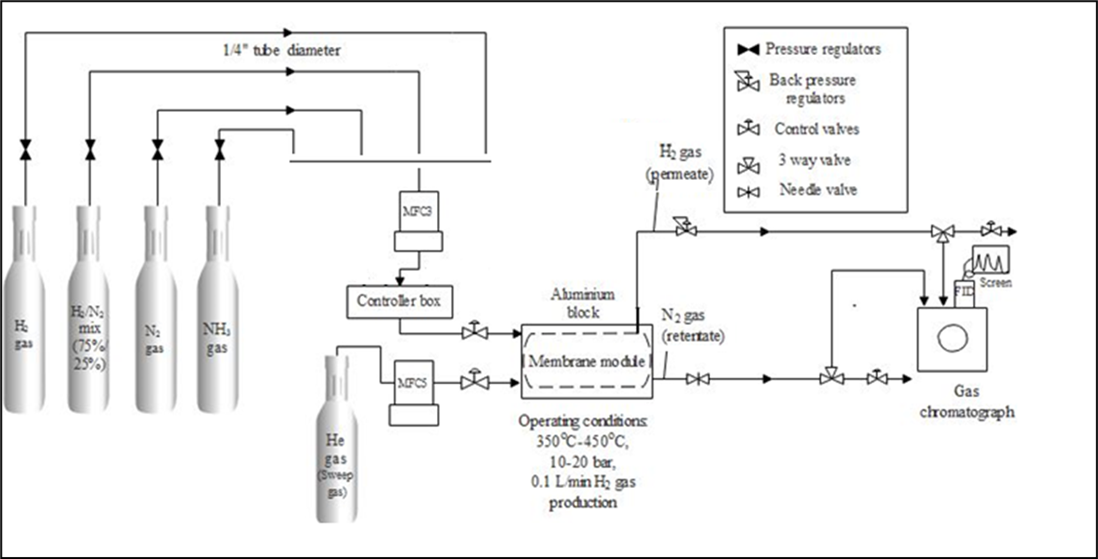 